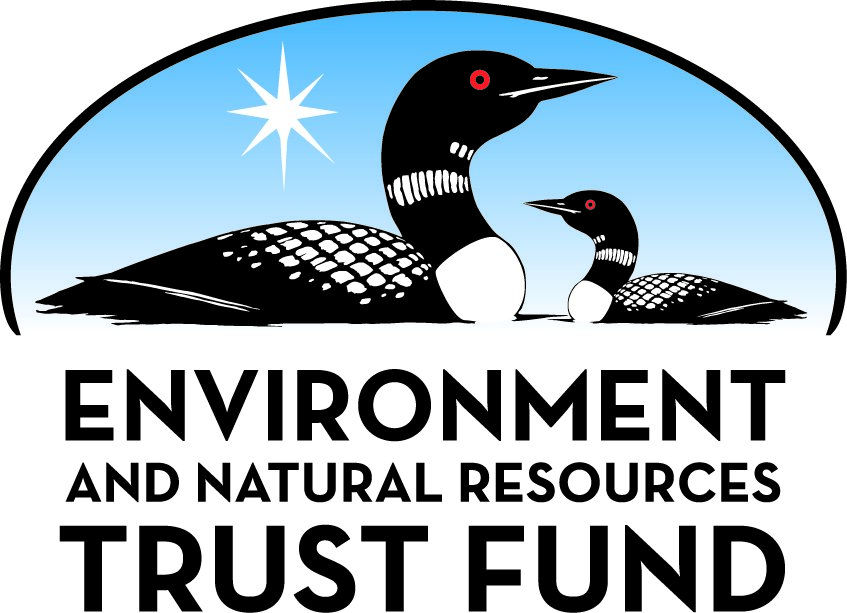 Environment and Natural Resources Trust Fund2022 Request for ProposalGeneral InformationProposal ID: 2022-150Proposal Title: Floodwood Campground Improvement ProjectProject Manager InformationName: Corinne SuonvieriOrganization: City of FloodwoodOffice Telephone: (218) 476-2751Email: admin@ci.floodwood.mn.usProject Basic InformationProject Summary: The City of Floodwood will be upgrading their existing campground. Improvements include additional camping sites, a fishing pier, RV dump station, electrical services, river access and park buildings.Funds Requested: $1,600,000Proposed Project Completion: September 30 2024LCCMR Funding Category: Land Acquisition, Habitat, and Recreation (G)Project LocationWhat is the best scale for describing where your work will take place?  
	Region(s): NEWhat is the best scale to describe the area impacted by your work?  
	StatewideWhen will the work impact occur?  
	During the ProjectNarrativeDescribe the opportunity or problem your proposal seeks to address. Include any relevant background information.The City of Floodwood constructed their existing campground in 1982.  The Floodwood Campground is the only campground and boat access to the St. Louis River for a span of over 40 miles.  The campground does not have an electrical connection that can accommodate newer models of RV's and other camping vehicles.  There are 10 campsites available currently at the site and the campground is always full.  The access road to the campground and to the campsites are deteriorated, not paved, have drainage/erosion issues and are hard to access by larger RV's.  The current dump station has been shut down and campers have to drive many miles to dump their wastewater.  The existing campground buildings need to be upgraded or reconstructed to meet current regulations including ADA requirements.  The existing campground needs upgrades to the municipal water supply to much better serve existing campers and to increase the size of the campground.  The campground does not have existing dockage, fishing piers or access for kayak and canoe activities.What is your proposed solution to the problem or opportunity discussed above? i.e. What are you seeking funding to do? You will be asked to expand on this in Activities and Milestones.The City of Floodwood will be increasing the size of the campground to accommodate an additional 14 RV campsites and numerous tent sites.  The City will be upgrading the electrical and water system to serve the new and existing campsites.  A fishing pier with ADA access will be constructed for fishing, kayaking and canoe access.  Existing access roads will be widened and paved to allow better access and increased safety measures to protect pedestrian and bike traffic within the campground. Existing buildings will be upgraded when possible or replaced with new facilities.  Buildings include a restroom/shower facility and a pavilion.  A new dump station will be constructed that will meet all necessary state requirements and regulations.  New equipment will be installed including picnic tables, a playground, benches, fire rings and garbage receptacles (See Attached Visual).What are the specific project outcomes as they relate to the public purpose of protection, conservation, preservation, and enhancement of the state’s natural resources? The project outcomes consists of upgrading the campground at the Floodwood Campground in Floodwood that will provide a high quality nature and recreation experience for people of all ages. The campground will be open to the general public and will be open annually from May – September. The campground will provide a variety of activities including water recreation, access to non-motorized trails, access to an ATV trail system and tent and RV camping sites. The future funding for the maintenance and/or expansions of the campground will be provided by the City of Floodwood.Activities and MilestonesActivity 1: Project Engineering and Construction AdministrationActivity Budget: $200,000Activity Description: 
The project engineer will be responsible for trail design, project administration, construction administration, plans/specifications, bidding documents, survey, onsite observation, public meeting, permitting, pier/building/infrastructure design, staking and material testing.Activity Milestones: Activity 2: Project ConstructionActivity Budget: $1,400,000Activity Description: 
Construction activities include surveying, road widening, storm drainage improvements, sanitary dump station, potable water upgrades, river access improvements, fishing pier, building upgrades, electrical improvements, landscaping and signage, RV site improvements, tent site improvements and erosion controlActivity Milestones: Project Partners and CollaboratorsLong-Term Implementation and FundingDescribe how the results will be implemented and how any ongoing effort will be funded. If not already addressed as part of the project, how will findings, results, and products developed be implemented after project completion? If additional work is needed, how will this be funded? 
The City of Floodwood will be responsible for all of the operation and maintenance cost associated with the campground and all amenities.The City of Floodwood is committed to maintain and improve the campground for the next twenty years. Funds will be budgeted by the city on an annual basis and the city  will be responsible for evaluating the campground conditions and monitoring access and safety issues related to the site. The City  has been very successful in securing funds for many years and will continue for all future needs.Project Manager and Organization QualificationsProject Manager Name: Corinne SuonvieriJob Title: Deputy ClerkProvide description of the project manager’s qualifications to manage the proposed project. 
The overall manager for this project will be the City of Floodwood under the direction of the Mayor, City Council and City Staff.  Additional project management and oversite will come from the consulting engineer.  Cory Suonvieri (Deputy Clerk) and the city Parks and Recreation committee have been overseeing the development of this project since its inception.  The City of Floodwood have many years of experience in overseeing large projects and administering state. local and federal grants.Organization: City of FloodwoodOrganization Description: 
The City of Floodwood is located in St. Louis County.  Floodwood is centrally located in the County and is within 40 miles of the cities of Duluth, Cloquet, Hermantown and Grand Rapids.  Floodwood is considered the "Gateway to the Iron Range".  Due to the city's geographic location, Floodwood serves as a regional hub with two major highways (U.S. 2 and State Highway 73) running through the City.  Floodwood serves as a hub for a regional truck station for MN Dot, DNR Forestry,  St. Louis County public works as well as Arrowhead Transit. Our fire Department alone services 288 sq miles, The Ambulance district services about 320 sq. miles, Our School District consists of 317 sq miles. Floodwood Services and Training which services people struggling with mental health challenges covers a 40 mile radius of Floodwood. Floodwood also is home to a medical and dental clinic that services  underserved patients throughout NE Minnesota.  Floodwood provides a number of services including a full-time police department, water and wastewater department, a municipal campground, public boat access and a scenic Riverwalk and Riverwalk Pavilion.Budget SummaryClassified Staff or Generally Ineligible ExpensesNon ENRTF FundsAttachmentsRequired AttachmentsVisual ComponentFile: Alternate Text for Visual ComponentVisual Shows the Site and Amenities...Board Resolution or LetterAdministrative UseDoes your project include restoration or acquisition of land rights? 
	NoDoes your project have potential for royalties, copyrights, patents, or sale of products and assets? 
	NoDo you understand and acknowledge IP and revenue-return and sharing requirements in 116P.10? 
	N/ADo you wish to request reinvestment of any revenues into your project instead of returning revenue to the ENRTF? 
	N/ADoes your project include original, hypothesis-driven research? 
	NoDoes the organization have a fiscal agent for this project? 
	NoDescriptionCompletion DateProject Design StartedAugust 31 2022Project Design CompletedJanuary 31 2023Construction AdministrationSeptember 30 2024DescriptionCompletion DateProject Bids AwardedMay 31 2023Construction StartJune 30 2023Construction/Project CompletionSeptember 30 2024NameOrganizationRoleReceiving FundsPark and Recreation CommitteeCity of FloodwoodFuture Planning and Project DevelopmentNoMayor and City CouncilCity of FloodwoodProject Oversite and Project Coordination/Future FundingNoGeneral ContractorTo Be DeterminedProject Construction - Hired Through A Competitive Bidding ProcessYesConsulting EngineerTo Be DeterminedProject Design and Construction Administration - Hired Through A Qualification ProcessYesCategory / NameSubcategory or TypeDescriptionPurposeGen. Ineli gible% Bene fits# FTEClass ified Staff?$ AmountPersonnelSub Total-Contracts and ServicesConsulting EngineerProfessional or Technical Service ContractConsulting Engineer will be responsible for all design, construction administration and project management.  Engineer will be hired through a qualifications process.2$200,000General ContractorProfessional or Technical Service ContractThe general contractor will be responsible of all project construction activities.  The general contractor will be hired through a competitive bidding process.8$1,400,000Sub Total$1,600,000Equipment, Tools, and SuppliesSub Total-Capital ExpendituresSub Total-Acquisitions and StewardshipSub Total-Travel In MinnesotaSub Total-Travel Outside MinnesotaSub Total-Printing and PublicationSub Total-Other ExpensesSub Total-Grand Total$1,600,000Category/NameSubcategory or TypeDescriptionJustification Ineligible Expense or Classified Staff RequestCategorySpecific SourceUseStatusAmountStateState Sub Total-Non-StateNon State Sub Total-Funds Total-TitleFileCity Resolution